«Тыа ыалын түбүктэрэ» 6-с кылааска агроуруокУруок үөрэтэр сыала: Ахсаан уруогар үөрэппит иэн, сабардам, периметр, барбыт сир, ыйааhын  мээрэйдэрин, га диэн өйдөбүллэрин дьиңнээх күннээҕи олоххо туhаныыга үөрэтии.Уруок сайыннарар сыала: тыа ыалын экономикатын суоттааhыныгар үөрэтии Уруок иитэр сыала: Тыа сирин оҕотун төрөөбүт алааhыгар, тыа ыалын түбүктэригэр убаастабыллаахтык сыhыаннаhыыга, төрөөбүт тылга тапталы иитии.Актуальность: Төрөөбүт тылы күннээҕи олоххо таба туhанарга, саңарарга үөрэтии, сахалыы тыыннаах оҕолору иитииНаглядность: Таблицалар, уруhуйдар, саахымат скатерть, дробь макетаУруокка туhаныллар: Рабочай тэтэрээт, сулустарI.  Уруок ис хоhооно:(«Кэччэгэй баай» хартыына)Оҕолор, бу хартыынаны өйдөөн көрүң эрэ. Саха омук айар тылын аҕатынан аатырбыт  А.Е. Кулаковскай - Өксөкүлээх Өлөксөй «Кэччэгэй баай» диэн хоhоонугар оңоhуллубут уруhуй.Хотон-хотон муңунан хороҕор муостааҕы хоторуулаахтык холбооттообут, сыhыы-сыhыы муңунан сыспай сиэллээҕи саталлаахтык сырыырдаппыт кэччэгэй баай. Саах быыhыгар саспыт Самнайбыт балаҕанаТитиик тэңэ буолбутТитирик дьиэтэ,Ардьайбыт ампаара,Хоодьойбут хоспоҕоСиңнибит сэргэтэ…ойууламмыт.	Кырдьык даҕаны, саха норуота былыр – былыргыттан ынах – сылгы сүөhүнү иитэн, онтон аhаан – таңнан олорор норуот. Бу хоhоон 1906 с. суруллубут. Онтон бэттэх 1 үйэ ааспыт. 	Дьэ, аны атын уруhуйу көрүң. Бу бүгүңңү саха ыала оттуур ходуhата ойууламмыт. Кырдьык даҕаны, Өксөкүлээх оттоку олугун алгыhа туолбут олоҕо көстөр: тракторынан от оҕустараллар, атынан мустараллар, сайыңңы үлэ көстөр, массыына турар, бугул бөҕөтө кэчигирээбит, кэбиhиилээх от турар (уруhуйдары тэңнэтэр).	Төhө да үйэлэр аастыннар, Саха норуота бэйэтин үгэhин умнубат. Төттөрүтүн, биhиги норуоппут үгэстэрин  үйэтитэргэ Республикабыт Президена, Правительствовыт саңаттан саңа ыйаахтары ылыналлар. Олортон биирдэстэринэн «Тыа ыалын экономикатын сайыннарыы» буолар. Бүгүңңү уруокпут бу боппуруос тула ыытыллыа. 		II. Уруок хаамыыта:1). Тэтэрээппитин астыбыт. Бүгүңңү уруокпут темата: «Тыа ыалын түбүктэрэ».Оҕолор эhиги төрөппүттэргит бары хаhаайыстыбалаахтар: оттуур ходуhалаахтар, сүөһүлээхтэр – астаахтар.	Онно көдьүүстээхтик, барыстаахтык үлэлииргэ туруулаһаллар. Ааҕан, суоттаан дьаһаналларыгар эһиги көмөлөһүөххүтүн сөп эбит. Онон уруокпут сыала: (сыал хатыланар)2).  Эһиги иннигитигэр, хас биирдии паартаҕа сулустар сыталлар. Сөпкө суоттаатахпытына – биирдии сулуһу ылан иннибитигэр уурунан иһиэхпит. Уруок түмүгүн ол көмөтүнэн таһаарыахпыт.3). Чэйиң эрэ бастаан формулаларбытын хатылыаҕың:Р = 2(а + b) – көнө муннук периметра, S = a ˖ b – көнө муннук иэнэS = a2 – квадрат иэнэ, V = a ˖ b ˖ c – параллелепипед сабардама,S = v ˖ t – барбыт сир формулата1 т =  = 10ц,  1ц = ,    = ,   1 % = 4). Бүгүңңү уруокпар мин Балыктаах бөһүөлэгин биир туруктаах ыаллара Стручковтар дьиэ кэргэттэрэ биэрбит чахчыларын туһанан задачалары суоттатыам.  Ыал аар тойон аҕата – Стручков Яков Константинович олохтоох оскуола ырыаҕа учуутала, ийэлэрэ – Саргылана Васильевна оҕо саадын иитээччитэ. Муся, Вася  студеннар, Айыына 8 кылаас, Алеша 5 кылаас үөрэнээччилэрэ.Биһиги айылҕабыт олус тыйыс, 8 ыйдаах тымныылаах, 4 эрэ ый сүөһүлэрбит ийэ айылҕа бэлэмигэр мэччийэллэр. Сыл ханнык чааһыгар сүөһүлэрбит хотоңңо тураллар? (Оҕолор дробь көмөтүнэн эппиэттииллэр)Бу 8 ый сүөһүлэрбит кыстыыр отторун биһиги сайыңңы 3 ыйга бэлэмниибит.  Бу саамай былдьаһыктаах кэм. Оҕолуун  - уруулуун, турардыын – турбаттыын бары окко тахсабыт. Окко киирии сахаларга хаһан буоларый? (от ыйын 12 күнүгэр).Оҕолор, хайаҕыт былырыын сайын оттоспутай? (диалог: от үлэтин көрүңнэрэ, ойууттан боппуруостар).5). Стручковтар 10 төбө ынах сүөһүлээхтэр. (Оҕолор сүөһүлэри саастарынан арааран этэллэр). Бу сүөһүлэрин кыстатаары сайын оттууллар. Алаастара «Дьараама» диэн, Балыктаахтан хотугулуу-арҕаа сытар, нэһилиэкпит биир кэрэ – бэлиэ муннуга. 6). 1 задача.  (Өйгө) Биир сүөһү ортотунан 1 т  отунан сыл тахсар. 10 сүөһүнү кыстатарга төһө от нааданый?2 задача. Дьиэлээх хаһаайын ийэлэригэр этэр: «10т оту оттуохтаахпыт. Ол аата төһө бугулу туруоруохтаахпытый?» 1 бугул = 50 кг.3  задача. (Өйгө) «Дьараама» алаас 7 галаах. Үүммүт сылыгар 1 гааттан 1 т от кэлэр. Быйыл Стручковтар алаастарыттан төһө оту ылыахтарай?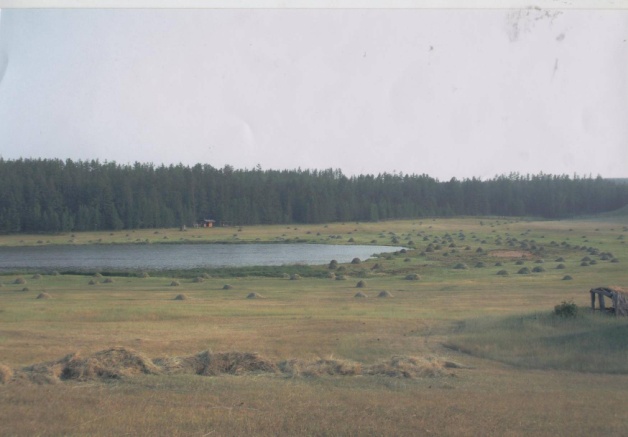 4  задача. (Өйгө) Аҕалара оттуур сиригэр мотоциклынан 40 мүн айанныыр. Ийэлэрэ велосипедынан 1ч 30 мүн айанныыр. Төһө бириэмэнэн хойуутаан тиийиэй? 5  задача.   усталаах,  туоралаах,  үрдүктээх оту кэбиспиттэр.  от маассата 6 ц буоллаҕына кэбиһиилээх от маассатын быһаар.6  задача. Бу оту 3 мас бүтэйинэн күрүөлүүргэ төһө сиэрдийэ нааданый? ( 1 сиэрдийэ – 5м.). Омурҕаңңа биэрии (магнитофоңңа суруллуу) 7  задача. Стручковтар быйыл 5 ынахтара төрүөхтээх. Биир ынах күңңэ ортотунан  үүтү биэрэр. Сайыңңы 3 ыйга төһө үүтү ыахтарай?8  задача. Аһаабыттарын ордугуттан 2 т 5 ц үүтү «Хоту» диэн агрофирмаҕа туттарар былааннаахтар. Төһө харчыны ылыахтарай, өскөтүн  үүт  сыаната 34 солк буоллаҕына.9  задача. Стручковтар 2 сыллаа5ыта кредикка Китай тракторын атыыласпыттар. Сыаната 300 тыһ. Бастакы сыл трактор 30% төлөөбүттэр. Төһө харчыны төлөөбүттэр?10  задача. Бу трактор харчытын ордугун 5 сыл устата төлүөхтээх. Сылга төһөлүү харчыны төлүөхтээхтэрий?11  задача. Стручковтар күһүн 1 сүөһүнү туттарарга сүбэлэспиттэр. Өскөтүн сүөһү этин ыйааһына  буолла5ына, 1 киилэтин 350 солк  туттардахтарына сүөһү этин сыаната төһөнүй?12 задача.  Үүт сыатын нормата 3,4 %, өскөтүн от ыйыгар  үүтү 4,4% сыалаах туттарбыт буоллахтарына, төһө барыстаммыттарый? Стручковтар аңардас сүөһү иитиитинэн эрэ дьарыктамматтар, бэйэлэрин дьиэтээҕи экономикаларын өссө иистэнэн толороллор, туох баар таңастарын бэйэлэрэ тиктэллэр. Саргылана Васильевна эһиэхэ сорудах ыытта:13  задача. Бу таңас кырадаһыннарыттан саахымат – скатерть тиктим. Кэннин биир өңнөөх таңаһынан тигэрбэр төһө иэннээх таңас нааданый?Түмүк: Оҕолор, бүгүн уруокка хайдах ааҕан – суоттаан үлэлииргэ үөрэннибит. Маннык дьаһанан олордохпутуна саха ыала өссө сайдыаҕа, Өксөкүлээх  Өлөксөй эппитин курдук…Умуллубакка – уурайбаккаУораһыйан – дуораһыйанУһун олох устатыгар...